Confiesa el materialismo como un pecadoDa generosamente1 Timoteo 6:17-19Elabora un presupuestoProverbios 27:23-24aHabla con otrosHaz una autoevaluación honesta de cómo gastas, ahorras y das. Siéntate con un amigo de confianza y pídele que te haga preguntas de rendición de cuentas sobre este tema. Después de consejería, oración y reflexión – haz un plan y actúa en base a ello.Esquema del curso:Semana 1 – El propósito de Dios para las riquezasSemana 2 – La gracia de dar a la iglesiaSemana 3 – La economía de hoy: Gasto y presupuestoSemana 4 – La economía del mañana: Deuda y ahorroSemana 5 – Desarrollando un corazón que valora el dinero correctamenteSemana 6 – Panel de DiscusiónPrimera edición en español: 2019Copyright © 2019 por 9Marks para esta versión españolaSeminario Básico—Dinero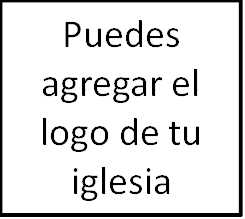 Clase 5: Desarrollando un corazón que	    valora el dinero correctamente1. Introducción(Mateo 19:16-22)2. Identificando el materialismoDisfrutando correctamente de las cosas materiales(1 Timoteo 4:1-5; 6:17)Idolatrando cosas materialesPreguntas de autoevaluación¿Poseer «X» o desear «X» te distrae de lo que Dios te ha llamado a hacer? (Lucas 8:14)¿En qué te deleitas? ¿Te entusiasman más con las cosas que con Dios? (Salmos 73:25-26)¿De qué estás a la defensiva? (Proverbios 13:8)¿Cómo te sientes hacia otros que tienen más que tú? (Romanos 3:23-24)¿Cómo reaccionas cuando te sientes inseguro? (Proverbios 18:10-11; 11:4)3. Luchando contra el materialismoAtesora la excelencia y la belleza de DiosIsaías 53, Romanos 3, Efesios 1, Salmo 22La Santidad de Dios (Sproul), Los Deleites de Dios (Piper)Lucha por la fe para descansar en Dios «Sean vuestras costumbres sin avaricia, contentos con lo que tenéis ahora; porque él dijo: No te desampararé, ni te dejaré; de manera que podemos decir confiadamente: El Señor es mi ayudador; no temeré lo que me pueda hacer el hombre» (He. 13:5-6)«En Dios solamente está acallada mi alma; De él viene mi salvación» (Salmo 62:1)Piensa en el cieloLucas 12:19-21